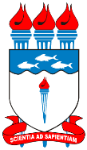 UNIVERSIDADE FEDERAL DE ALAGOASNOME DA UNIDADE ( escrever)CAMPUS A. C. SIMÕES (escrever o local do Campus)Ofício nº xx/202X     À Secretaria Administrativa da PROEXC/UFALAssunto: Substituição de bolsista Edital XXXXXXXXXXXEm atendimento à solicitação desta Secretaria, solicitamos a finalização no SIPAC, referente ao/a bolsista, XXXXXXXXXXXXXXXXXXXXX, CPF XXXXXXXXXXXXXXXXXX e matrícula nº. XXXXXXXXXXXXXXXX no tocante ao Edital Nº XXX/202X – XXXXX/UFAL e no âmbito do Projeto XXXXXXXXXXXXXXXXX (Código PJXXXX-202X), em tempo que indico o/a novo/a bolsista (escrever os dados do/a bolsista).  Certos de sua atenção, colocamo-nos à disposição para esclarecimentos adicionais. Maceió, XXX DE XXXXXXXX de 2024.Cordialmente,Prof. XXXXXXXXXXMatrícula Siape XXXXXX(PODE SER ASSINATURA DO SOUGOV)